學  校  日  活  動  邀  請  函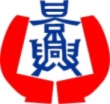 親愛的家長您好：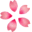 本學期學校日活動謹訂於101年9月22日(週六)上午8:40正式開始，本校安排了校務經營理念說明、導師與家長進行班級經營理念溝通及任課教師入班說明教學理念，敬邀  您撥冗參加，以了解學校的教育理念及學子的學習情形。歡迎家長踴躍參加學校日，愛孩子就從參加學校日系列活動開始！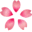 一、實施班級：全校各班二、實施時間及活動內容：101年9月22日(週六) 上午8:20~12:00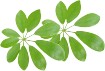           臺北市立景興國民中學             校    長 林志忠                                           家長會長 鄭建南  敬邀                                           教師會長 廖政聖           101.09.06時間活動項目活動內容主持人地點備註08:20~
08:40相見歡家長至活動中心3樓入座總務處活動中心3樓家長請依照童軍引導至活動中心就座08:40~
09:10校務經營
報告校務經營報告及意見交流校長家長會會長各處室活動中心3樓09:10~
09:30共同領域教學理念說明社會、體育與健康教育、藝術與人文、綜合活動領域代表說明各科教學理念及老師介紹教務處領域教師活動中心3樓本時段由共同領域派代表簡要說明班級老師及共同教學方向與評分標準。家長如有問題要提問各老師，請家長另覓時間與教師個別聯繫，或至3樓活動中心洽詢。09:30~
09:40班級簽到家長由活動中心移至各班級教室簽到各班導師各班714~718班的家長由訓導處派專人引導至班級教室09:40~
10:551.班級經營理念說明2.選舉家長會代表1.導師說明班級經營方向2.選舉各班班級家長會代表2名各班導師及
家長代表各班1.請班級與會家長推舉兩名家長會代表2.請推選一位記錄人員記錄班親會內容與家長代表選舉票數10:55~
11:00各科教學理念說明準備各科老師準備入班說明家長代表各班11:00~
12:00各科教學理念說明1.本階段分成以下時間進行11:00-11:10第一位教師入班說明11:12-11:22第二位教師入班說明11:24-11:34第三位教師入班說明11:36-11:46第四位教師入班說明11:48-11:58第五位教師入班說明2.入班教師：七年級：國文、英語、數學、生物八、九年級：國文、英語、數學、理化3.每班每位老師均有10分鐘說明教學理念，2分鐘換場時間4.社會、健體、藝文、綜合領域及彈性課程教師因班級數太多，無法逐班說明，請家長至各辦公室洽詢各班家長
代表各班1.若時間已到，家長仍有提問，請家長另覓時間與教師個別聯繫，勿延誤下階段說明時間2.各班家長針對各科之意見，由輔導室彙整，事先交各任課老師參考準備答覆內容，表格如附件3.本時段若導師至別班進行教學理念說明，請由選出之家長代表主持並彈性運用該時段12:00賦歸賦歸賦歸賦歸賦歸